სს  “ვენჯორჯია” - აცხადებს  ტენდერს:  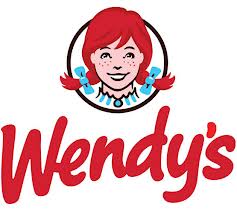 ა) ნომრით WOIL-20201ბ) დანიშნულება: მეორადი (გამოყენებული) ზეთის, საქონლის ხორცის ცხიმის,  რეალიზაცია, გაყიდვა.ტენდერის პირობები:მეორადი ზეთის გატანა/ ტრასნპორტირება უნდა მოხდეს შემდეგი მისამართებიდან:მომწოდებელმა პროდუქტის გასატანად უნდა გამოიყენოს შესაბამისი, საკუთარი ჭურჭელი.სავარაუდო წლიური გასაყიდი ოდენობაა 13-15 ტონა.პროდუქტის გატანა უნდა მოხდეს მოთხოვნიდან 2 დღის ვადაში.ფასი უნდა შეიცავდეს ყველა შესაძლო გადასახადს (დღგ და ა.შ.).ფასი  უნდა  შეიცავდეს  გატანა/ტრანსპორტირებას.საცალო ფასის გარდა, ტენდერით დაინტერესებულმა  კომპანიამ უნდა გააკეთოს შემოთავაზება ერთჯერად ფინანსურ მონაწილეობაზე.გთხოვთ,  სატენდერო განაცხადის ელექტრონული ფორმის წარდგენისას მიუთითეთ:თქვენი  კომპანიის  დასახელება;საკონტაქტო  ინფორმაცია:  პასუხისმგებელი  პირი,  ტელეფონი,  მობილური  და ელ.ფოსტა;ტენდერის  დასახელება;შევსებული  და  ხელმოწერილი  ტენდერის  სააპლიკაციო  ფორმა;შემოთავაზების  მიღება  იწყება  10.01.2021   12:00შემოთავაზების  მიღება  მთავრდება  1.02.2021  16:00შემოთავაზების  სტატუსის  შესახებ  შეტყობინება  გამოიგზავნება  სააპლიკაციო  ფორმაში მითითებულ  ელექტრონულ  მისამართზე.ტენდერის  საკითხებთან  დაკავშირებით,  გთხოვთ  წერილობით  მიმართოთ:1vendi - rusTaveliTbilisi, rusTavelis gamziri 31/132vendi - vakeTbilisi, WavWavaZis 373vendi - saburTaloTbilisi, s.cincaZis q.#374vendi - me-13 kmTbilisi, aRmaSeneblis xeivani me-13 km5vendi - gori-tinisxidigori-tinisxidis gzatkecili6vendi - isT pointiTbilisi, TvalWreliZis 27vendi - doliZedoliZisa da balanCivaZis quCebs Soris arsebuli skverismimd.teritoria8vendi - Tbilisi moliTbilisi, aRmaSeneblis xeivani me-16 km9vendi - baTumibaTumi, yofili manqanaTmSeneblobis qarxnis teritoria10vendi - quTaisiquTaisi, rusTavelis 511orxevis sawyobiTbilisi, axvledianis 25ლადო ოქროპირიძეშესყიდვების დეპარტამენტილადო ოქროპირიძეშესყიდვების დეპარტამენტილადო ოქროპირიძეშესყიდვების დეპარტამენტის/ს „ვენჯორჯია“ს/ს „ვენჯორჯია“ს/ს „ვენჯორჯია“ს/ს „ვენჯორჯია“სათაო ოფისი, მოსაშვილის 11სათაო ოფისი, მოსაშვილის 11სათაო ოფისი, მოსაშვილის 11ტელ.: 2 557 557 (2210)Mob: 558 636 841Lado.okropiridze@wendys.geტელ.: 2 557 557 (2210)Mob: 558 636 841Lado.okropiridze@wendys.ge